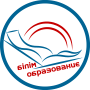 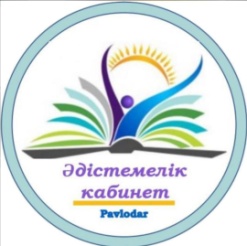 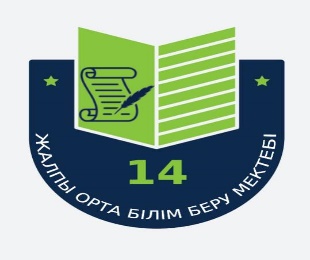                                                                                             УтверждаюЗаведующий методкабинетаГ. Шиндлярская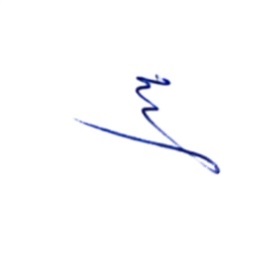 ҚАЛАЛЫҚСАРАПШЫЛАР КЕҢЕСІ КЕЗДЕСУІНІҢ БАҒДАРЛАМАСЫПРОГРАММАЗАСЕДАНИЯ ГОРОДСКОГО ЭКСПЕРТНОГО СОВЕТА«Повышение эффективности образовательной деятельности через внедрение  полиязычия  и  совершенствование профессионального уровня и педагогического мастерства учителя»        «Көптілділікті енгізу және мұғалімнің кәсіби        деңгейі мен педагогикалық шеберлігін жетілдіру арқылы білім беру қызметінің тиімділігін арттыру»Дата проведения 21.04.2022Время проведения 9-00. Регистрация до 8-40Место проведения: СОШ №14 Целевая аудитория: ЗД по инновационной деятельности школ  города Павлодара  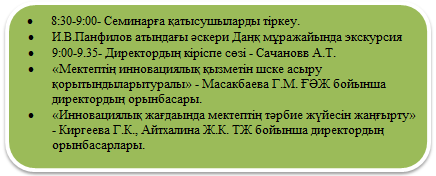 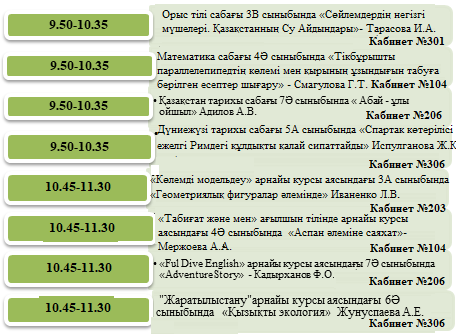 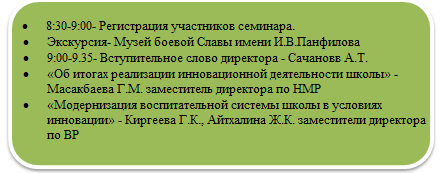 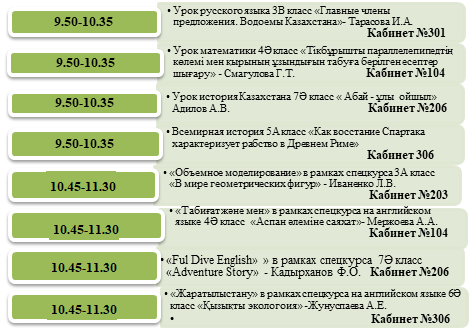 